1., 2. RADNI ODGOJ:  Razvoj auditivne percepcije; Izvor zvukaV.B., A.H., F.K. locirati zvukZa početak današnjeg dana imamo igru. Pronađi jednu igračku koja proizvodi zvukove ili svira. Pozovi odraslu osobu na igru. Igramo se igru : Skriveni predmetUpalimo igračku. Jedna osoba skriva igračku unutar dogovorenih prostorija a druga je traži. Dobro slušaj zvuk igračke i pronađi je brzo. Želim ti ugodnu zabavu.3., 4. KOMUNIKACIJA: Selektivno prepoznavanje osoba i predmeta sa slika–hranaV.B. pokazati barem deset vrsta hrane, pokazati hranu koju voli i koju ne voli jesti,F.K., A.H. Pokazati i imenovati hranu na sličicama, pokazati i imenovati hranu koju vole i koju ne vole jesti Ponavljamo nazive hrane. Donesi svoje škare pa izreži kartice s hranom. Pokaži odrasloj osobi traženu karticu s hranom ili imenuj hranu na zahtjev. ©©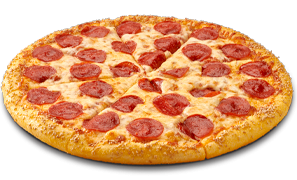 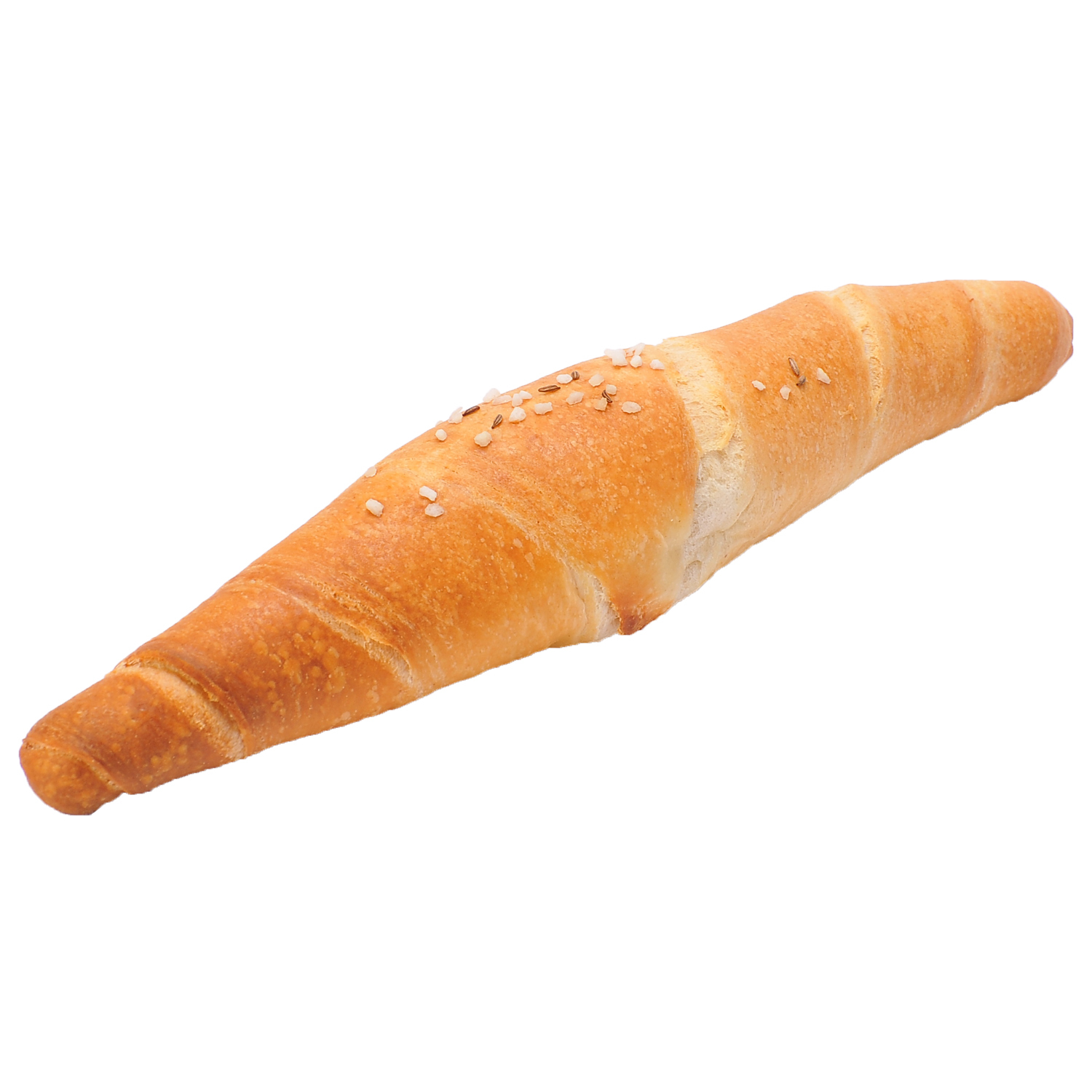 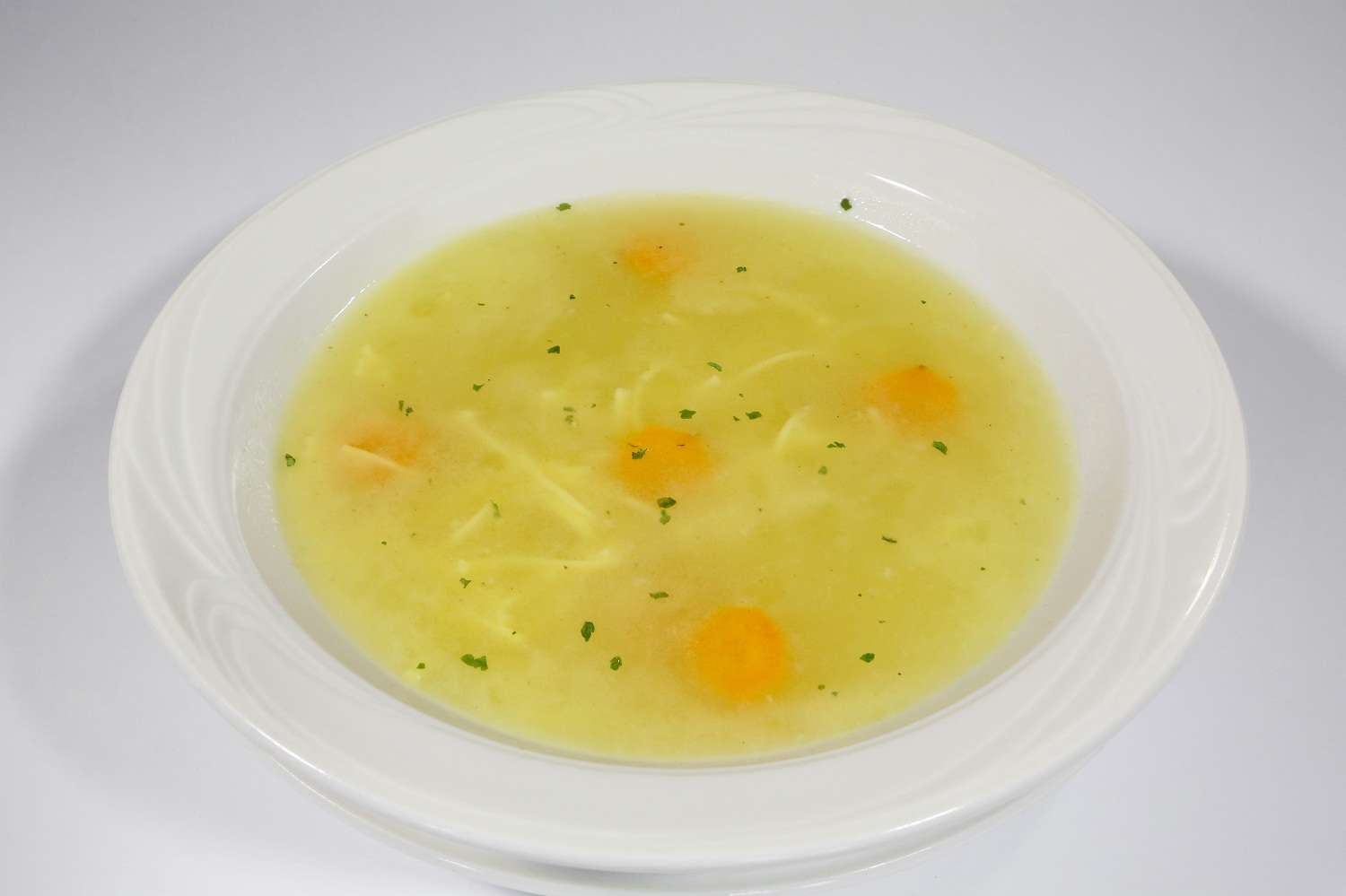 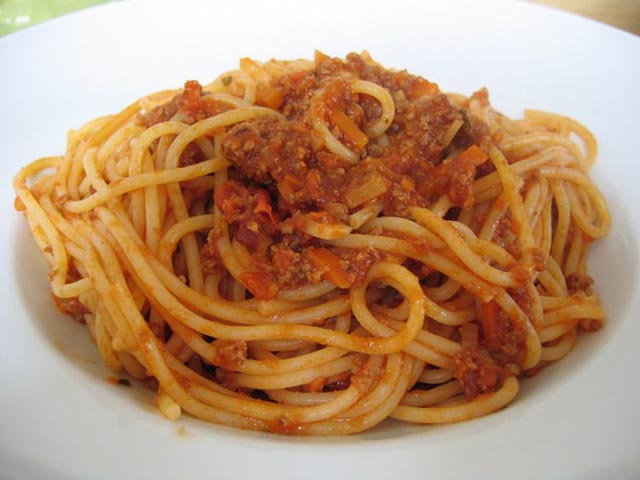 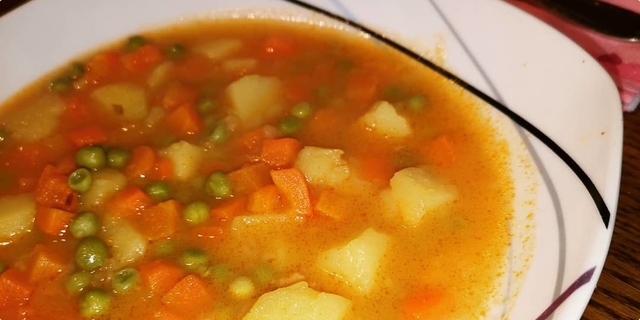 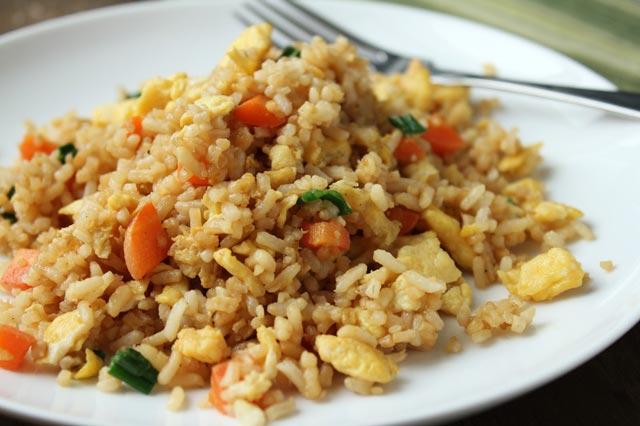 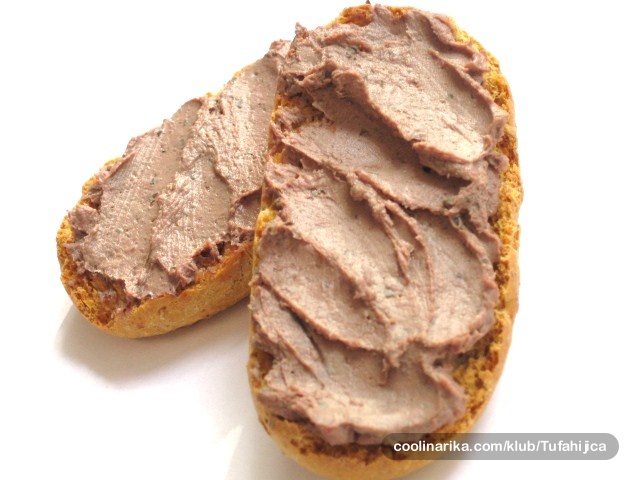 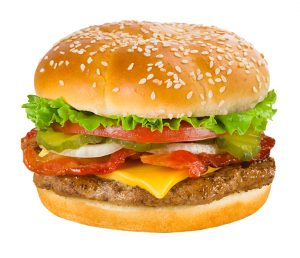 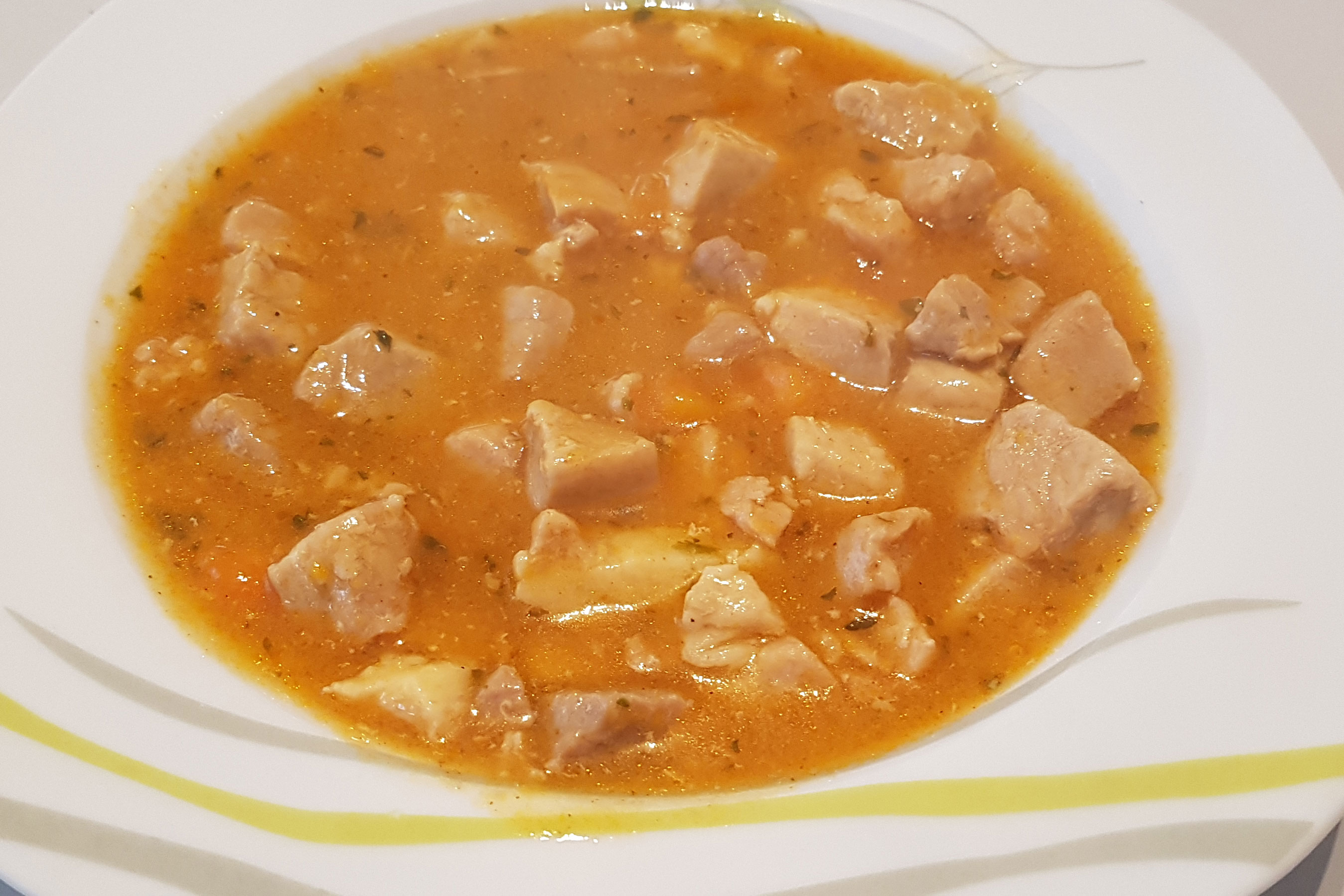 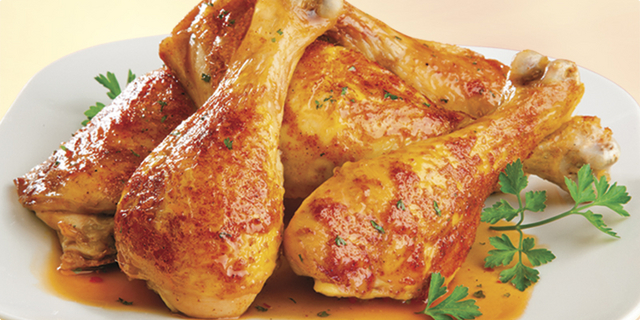 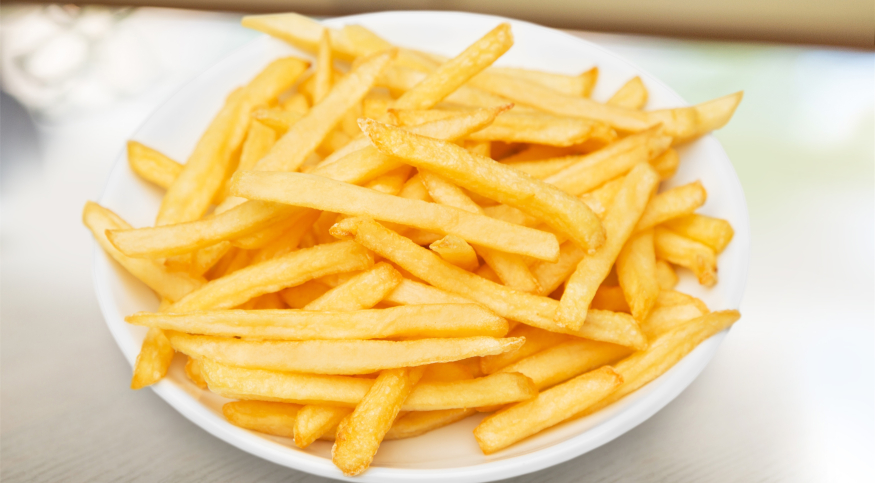 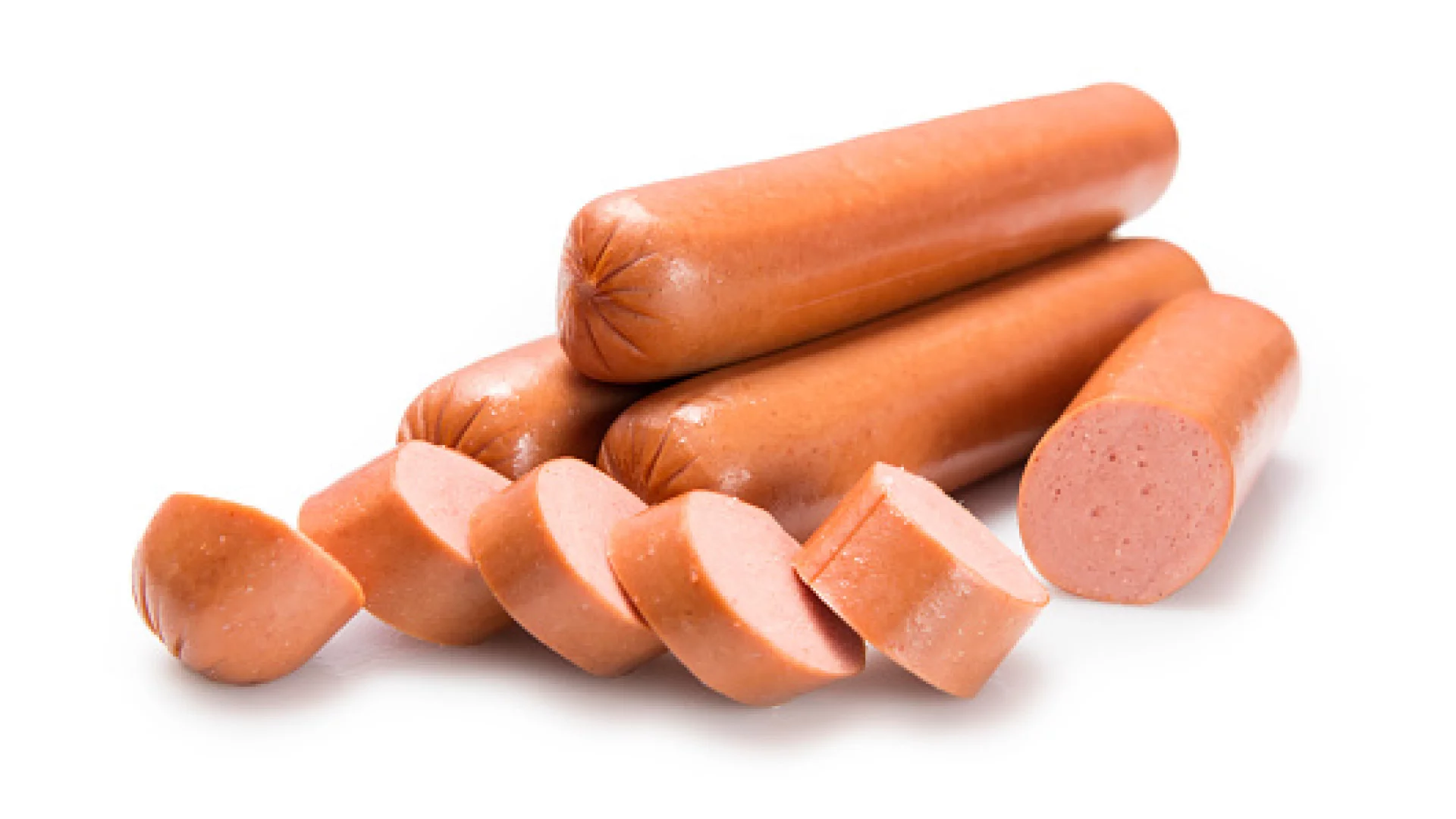 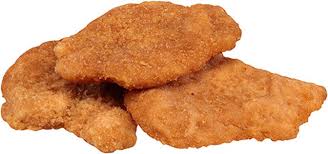 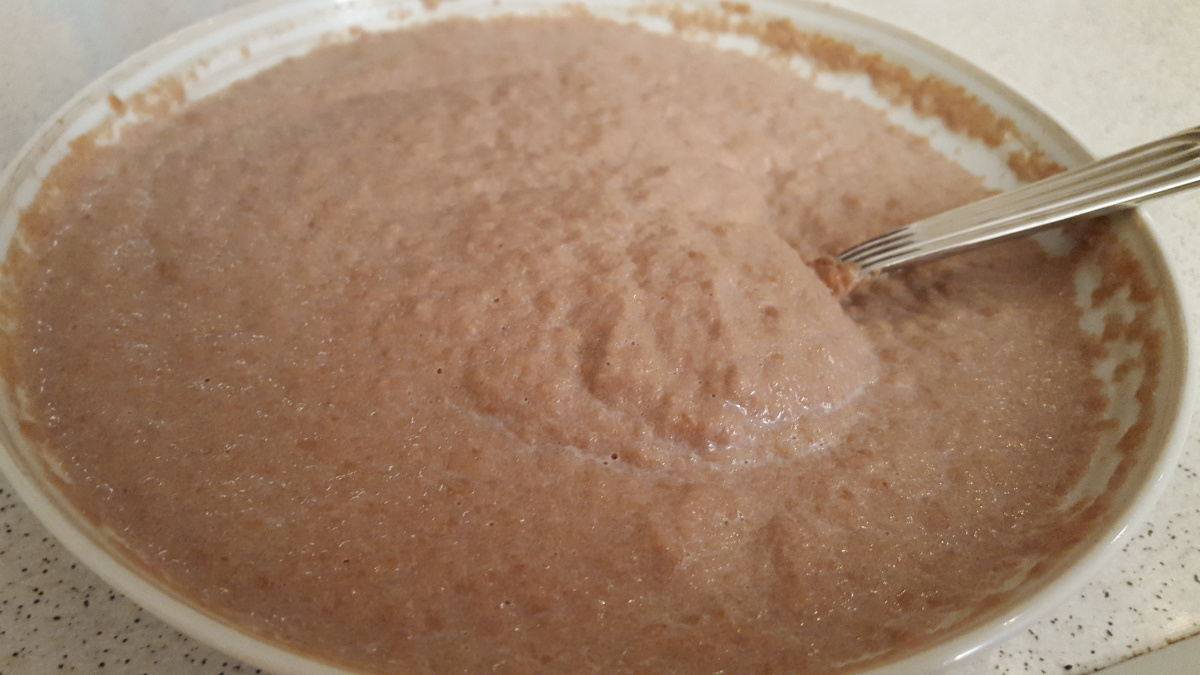 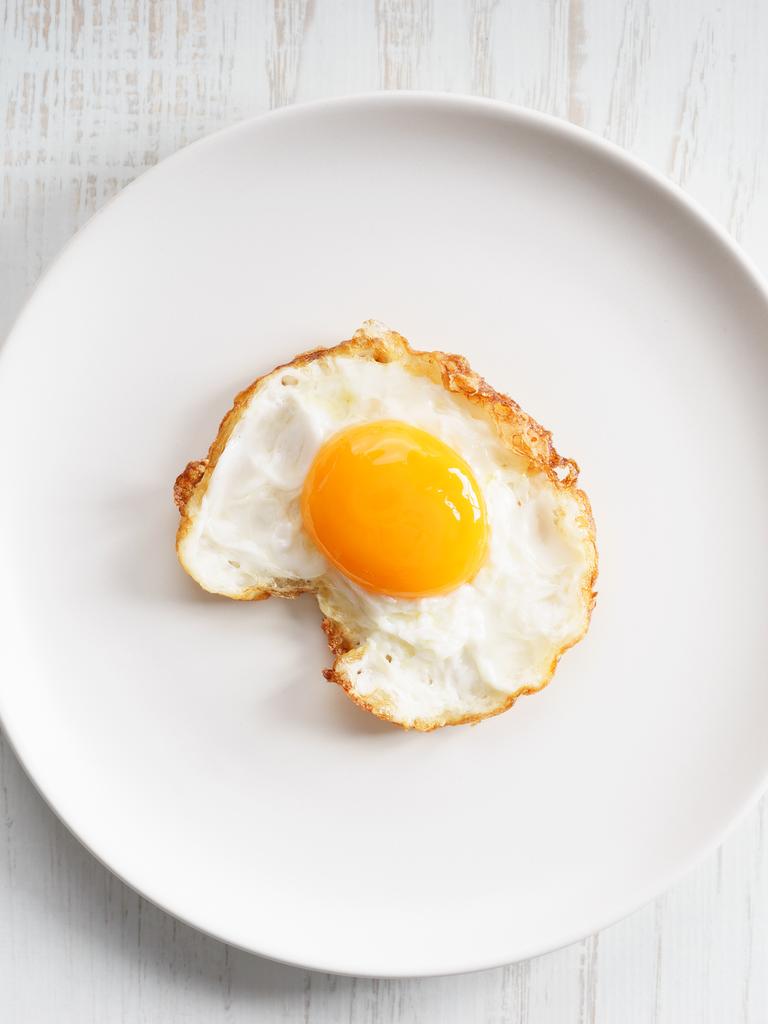 Vježbaj imenovanje hrane pa s odraslom osobom dogovori sutrašnji ručak.Riješi zadatak iz priloga 1.)5. ) RAZVOJ KREATIVNOSTI (LIKOVNE): Volumen i masa u prostoruV.B., F.K., A.H. oblikovati i proizvoljno modelirati glinu/plastelin, oblikovati kuglice te ih spojiti u snjegovićU školi smo učili pjesmicu o snjegoviću. Pogledaj u bilježnicu, prisjeti se a onda poslušaj pjesmu:https://www.youtube.com/watch?v=hJcgZrg4Jro Danas ćemo oblikovati snjegovića. Donesi plastelin/glinu ili slano tijesto pa se poigraj. Stisni, gnječi, oblikuj i modeliraj.Zatim pokušaj što samostalnije oblikovati kuglice. Oblikuj ih 3 pa stavi jednu na drugu. Pogledaj, tvoj snjegović je skoro gotov.Ukrasi ga po želji.Uživaj u igri ali nemoj zaboraviti pospremiti radni prostor za sobom kad završiš.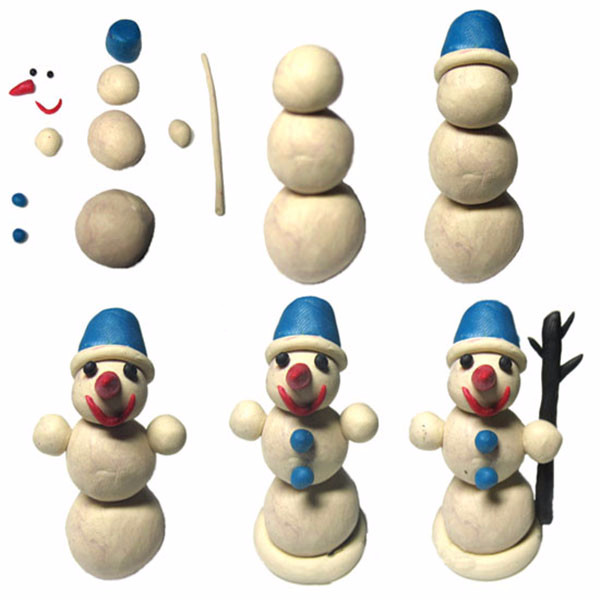 6.) UPOZNAVANJE ŠKOLE I UŽE OKOLINE:  Broj 5V.B. prepoznati i pokazati broj 5F.K. prepoznati i imenovati broj 5A.H. slagati puzzle s brojevima do 5 Potraži kartice s brojevima koje si izrezao jučer. Vježbaj pokazivanje/imenovanje brojeva.Izreži broj 5 koji si jučer naučio. Vježbaj i ponavljaj imenovanje.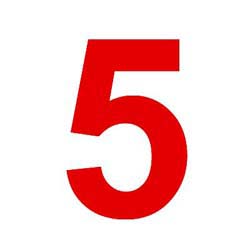 Riješi radni listić iz priloga 2.)Prilog 1.)OBOJI HRANU A U PRAZAN KVADRAT  UZ POMOĆ ODRASLE OSOBE NACRTAJ ŠTO NAJVIŠE VOLIŠ JESTI.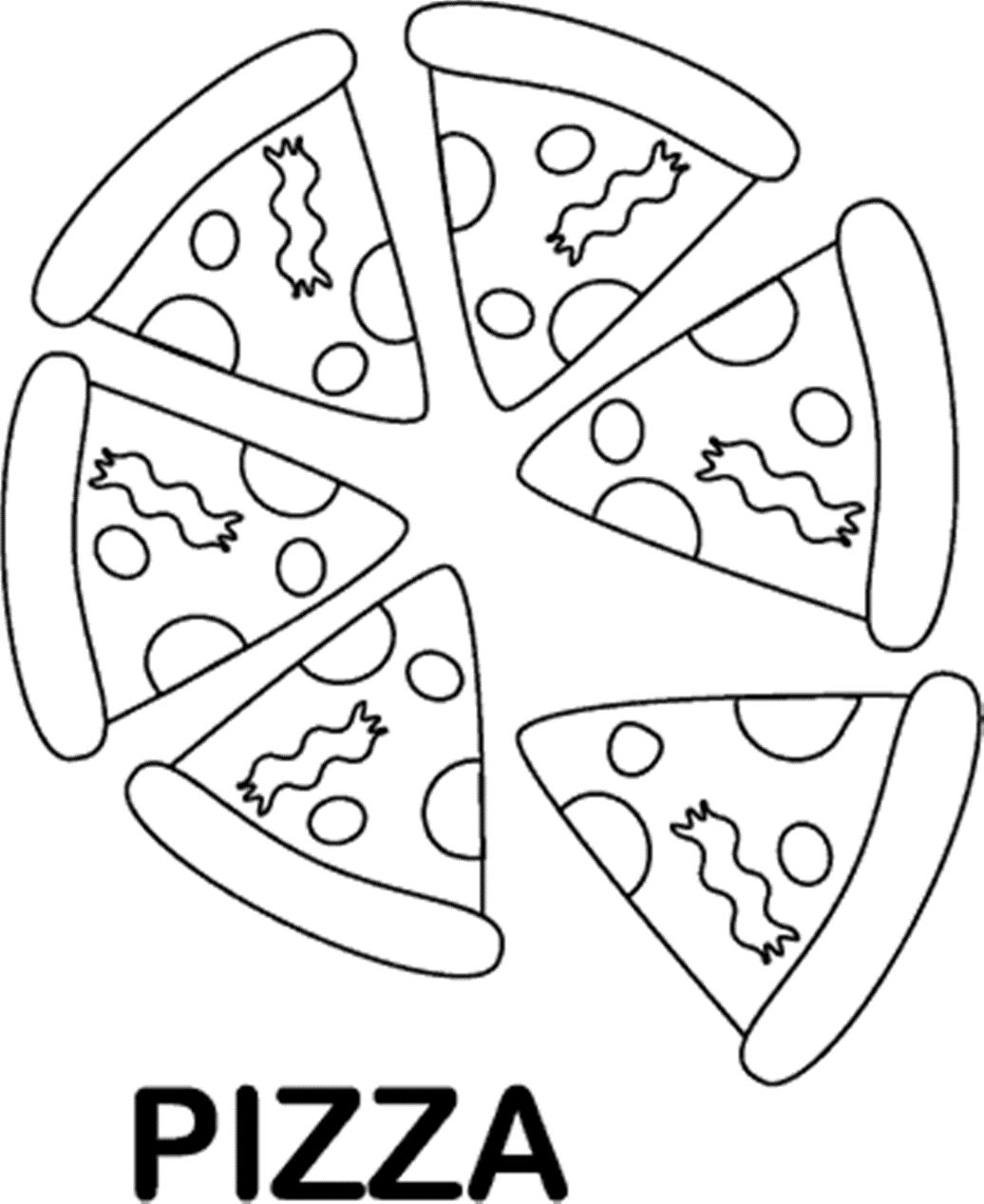 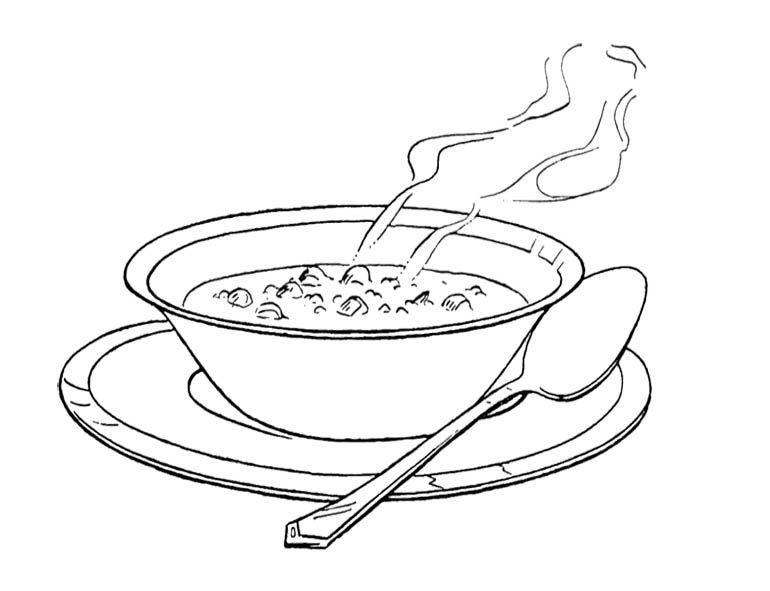 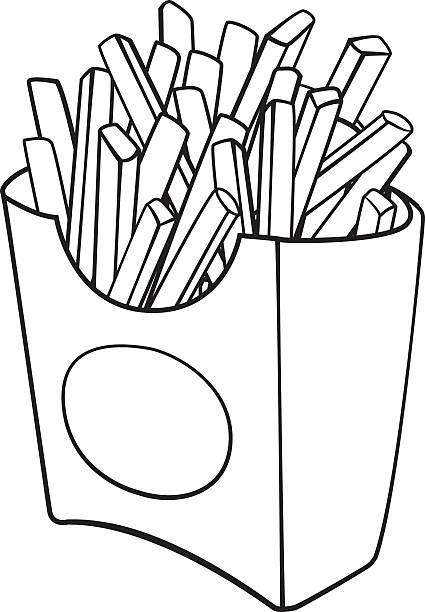 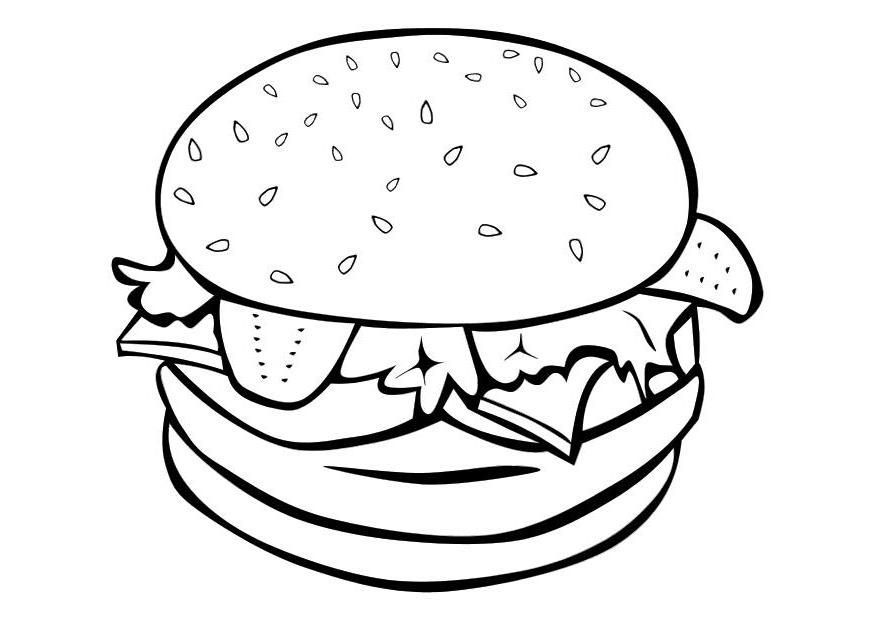 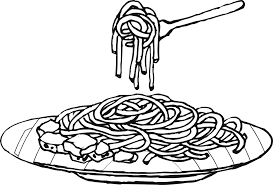 Prilog 2.)Vježbaj pisanje broja 5.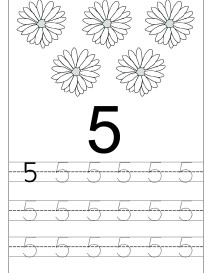 